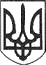 РЕШЕТИЛІВСЬКА МІСЬКА РАДАПОЛТАВСЬКОЇ ОБЛАСТІВИКОНАВЧИЙ КОМІТЕТРІШЕННЯКеруючись ст. 28 Закону України „Про благоустрій населених пунктів”,  ст. 33 Закону України „Про місцеве самоврядування в Україні”, постановою Кабінету Міністрів України від 01.08.2006 № 1045 „Про затвердження Порядку видалення дерев, кущів, газонів і квітників у населених пунктах”, Правилами утримання зелених насаджень у населених пунктах України, затвердженими Наказом Міністерства будівництва, архітектури та житлово-комунального господарства України від 10.04.2006 № 105 „Про затвердження Правил  утримання зелених насаджень у населених пунктах України”, Методикою визначення відновної вартості зелених насаджень, затвердженої Наказом Міністерства з питань житлово–комунального господарства України від 12.05.2009 № 127, враховуючи кадрові зміни та з метою забезпечення контролю за видаленням зелених насаджень, виконавчий комітет Решетилівської міської радиВИРІШИВ:                                         1. Створити комісію по обстеженню зелених насаджень, що підлягають видаленню, на території Решетилівської міської ради та затвердити її посадовий склад (додається).2. Затвердити Положення про комісію з обстеження зелених насаджень, що підлягають видаленню на території Решетилівської міської ради (додається).3. Визнати таким, що втратило чинність рішення виконавчого комітету Решетилівської міської ради від 27.03.2018 року № 76 „Про створення комісії по обстеженню зелених насаджень, що підлягають видаленню”. Заступник міського голови                                                      Ю.С. ШинкарчукПилявський  2 10 62              Додаток               до рішення виконавчого              комітету міської ради               28.03.2019 № 41Склад  комісії по обстеженню зелених насаджень,що підлягають видаленнюГолова комісії — Шинкарчук Юрій Степанович, заступник міського голови;Заступник голови комісії — Тищенко Сергій Сергійович, начальник відділу житлово-комунального господарства, транспорту, зв’язку та з питань охорони праці виконавчого комітету міської ради;Секретар комісії — Пилявський Володимир Миколайович, головний спеціаліст відділу земельних ресурсів та охорони навколишнього середовища;Члени комісії:Білай Анжеліка Володимирівна — заступник начальника відділу бухгалтерського обліку, звітності та адміністративно-господарського забезпечення виконавчого комітету міської ради;Любиченко Максим Вікторович — спеціаліст І категорії відділу архітектури, містобудування та надзвичайних ситуацій виконавчого комітету міської ради;Тринчук Олександр Андрійович — майстер групи „Благоустрій” при виконавчому комітеті міської ради;Шкурупій Вадим Леонідович — інспектор з благоустрою та охорони навколишнього природного середовища групи „Благоустрій” при виконавчому комітеті міської ради;Представник екологічної інспекції у Полтавській області (за згодою).Начальник відділу земельних ресурсів та охорони навколишнього середовища                                      К.Г. ОверченкоЗАТВЕРДЖЕНОрішення виконавчого комітетуРешетилівської міської ради 28.03.2019 року № 41ПОЛОЖЕННЯпро комісію з обстеження зелених насаджень на території Решетилівської міської ради1. Загальні положення	1.1. Комісія з обстеження зелених насаджень на території Решетилівської міської ради (далі Комісія) є постійно діючим органом виконавчого комітету Решетилівської міської ради, який утворюється з метою обстеження зелених насаджень на території населених пунктів громади та території міської ради для визначення їх якісного стану, кількості, видового складу, а також визначення відновної вартості зелених насаджень, що підлягають видаленню і тих, що ростуть на земельних ділянках, які відводяться в установленому порядку фізичній або юридичній особі у власність (крім зелених насаджень, посаджених (створених) цією особою).	1.2. Комісія у своїй діяльності керується Конституцією України, Законом України від 10.06.2017 № 1817-VIII „Про благоустрій населених пунктів”, Законом України від 01.01.2019 № 2628-VIII „Про регулювання містобудівної діяльності”, постановою Кабінету Міністрів України від 01.08.2006 № 1045 „Про затвердження Порядку видалення дерев, кущів, газонів і квітників у населених пунктах”, іншими нормативно-правовими актами та цим Положенням.2. Повноваження комісії          2.1. До повноважень Комісії належить:1) обстеження зелених насаджень на території населених пунктів громади проводиться на виконання заходів щодо благоустрою населених пунктів та відповідно до звернень юридичних і фізичних осіб до виконавчого комітету Решетилівської міської ради;2) проведення обстеження земельної ділянки на наявність зелених насаджень у разі відведення її у власність та користування;3) підготовка та оформлення акта обстеження зелених насаджень;4) визначення відновної вартості зелених насаджень, що підлягають видаленню або ростуть на земельній ділянці, яка відводиться у власність та користування;5) підготовка проектів рішень виконавчого комітету міської ради щодо видалення зелених насаджень;6) підготовка та видача ордерів на видалення зелених насаджень, виписаних на підставі рішення виконавчого комітету міської ради;7) з’ясування причини набуття деревами аварійного, сухостійного і фаутного стану.3. Порядок роботи, обов’язки та права комісії	3.1. Підставою для обстеження зелених насаджень є заява юридичної чи фізичної особи (заявника) до виконавчого комітету міської ради.	3.2. Після надходження заяв секретар Комісії протягом п’яти днів формує порядок (графік) обстеження зелених насаджень із зазначенням адрес і об’єктів на наступне виїзне засідання Комісії та надсилає запит до Державної екологічної інспекції і балансоутримувачу території чи власнику земельної ділянки (користувачу) щодо можливості їх участі в роботі Комісії.	У разі надходження повідомлення про відмову від участі в роботі комісії, обстеження проводиться без таких представників.	3.3. Видалення зелених насаджень здійснюється у разі:1) будівництва об’єкта архітектури на підставі документів, визначених  статтею 34 Закону України від 01.01.2019 № 2628-VIII„Про регулювання містобудівної діяльності”;2) знесення аварійних, сухостійних і фаутних дерев, а також самосійних і поросливих дерев з діаметром кореневої шийки не більше, як 5 сантиметрів;3) ліквідація аварійної ситуації на інженерних мережах міста;4) відтворення світлового режиму в житловому приміщенні, що затіняється деревами;5) проведення ремонтних та експлуатаційних робіт в охоронній зоні повітряних ліній електропередач, на трансформаторній підстанції і розподільному пункті системи енергопостачання, мережі водо-, теплопостачання та водовідведення, телекомунікаційні і кабельні електромережі;6) провадження господарської діяльності на території розсадників з вирощування декоративних дерев та кущів;7) ліквідація наслідків стихійного лиха, аварійної та надзвичайної ситуації.	3.4. Після надходження заяви відповідно до складеного графіку Комісія виїжджає, обстежує та визначає стан зелених насаджень розташованих на земельній ділянці, їх відновну вартість та складає акт обстеження тих насаджень, що підлягають видаленню (далі - акт), за формою, затвердженою Міністерством регіонального розвитку, будівництва та житлово-комунального господарства.	Відновна вартість зелених насаджень визначається згідно з методикою затвердженою міністерством регіонального розвитку, будівництва та житлово-комунального господарства України.  	3.5. З метою встановлення якісного стану зелених насаджень їх обстеження проводиться в листяний період з квітня до жовтня місяця, крім випадків коли зелені насадження знаходяться в аварійному стані, чим загрожують життю, здоров’ю та майну громадян.	3.6. Кожному члену комісії надається один примірник акта. У разі відсутності представника Державної екологічної інспекції у Полтавській області у складі комісії один примірник акта у триденний термін після його підписання надсилається до вказаної інспекції.	3.7. Секретар Комісії в п’ятиденний термін готує проект рішення виконавчого комітету про видалення зелених насаджень.	3.8. Виконавчий комітет після надходження зазначеного проекту рішення про видалення зелених насаджень приймає відповідне рішення.	3.9. Секретар Комісії після отримання відповідного рішення видає наступного дня заявнику його копію для оплати відновної вартості зелених насаджень, що підлягають видаленню.	3.10. На підставі рішення виконавчого комітету секретар Комісії готує ордер на видалення зелених насаджень і видає його заявнику не пізніше наступного робочого дня після надання заявником документа про сплату відновної вартості зелених насаджень, що підлягають видаленню.	3.11. Відновна вартість зелених насаджень, що належить до комунальної власності, сплачується до міського бюджету.	3.12. Сплата відновної вартості зелених насаджень не проводиться у випадках передбачених пунктом 6 постанови Кабінету Міністрів України від 01.08.2006 № 1045 „Про затвердження Порядку видалення дерев, кущів, газонів і квітників у населених пунктах”.	3.13. Видалення аварійних, сухостійних і фаутних дерев на об’єкті благоустрою здійснює балансоутримувач на підставі акта, складеного Комісією за наслідками обстеження зелених насаджень.	3.14. У процесі ліквідації наслідків стихійного лиха, аварійної та надзвичайної ситуації, а також у разі, коли стан зелених насаджень загрожує життю, здоров’ю чи майну громадян, видалення зелених насаджень здійснюється негайно з подальшим оформленням Комісією акта, відповідно до вимог постанови Кабінету Міністрів України від 01.08.2006 № 1045 „Про затвердження Порядку видалення дерев, кущів, газонів і квітників у населених пунктах”.	3.15. Для забезпечення своєї діяльності Комісія має право одержувати в установленому законодавством порядку необхідну інформацію від виконавчих органів міської ради, органів місцевого самоврядування, підприємств, установ і організацій.	У разі потреби залучати до роботи Комісії представників спеціалізованих підприємств і організацій.	3.16. Комісія зобов’язана забезпечувати своєчасний та якісний розгляд звернень фізичних та юридичних осіб відповідно до наданих повноважень, забезпечувати оптимальні терміни роботи комісії. Вживати заходи щодо збереження зелених насаджень.4. Організація роботи комісії	4.1. Комісія утворюється у складі голови, заступника голови, секретаря тачленів комісії у кількості не менше як 7 (сім) чоловік.	4.2. Склад комісії та зміни до нього затверджується рішенням виконавчого комітету міської ради.	4.3. Комісію очолює голова, який відповідно до цього Положення ініціює та організовує діяльність Комісії, представляє Комісію у взаємовідносинах з об’єднанням громадян, засобами масової інформації та юридичними і фізичними особами, підписує акти обстеження зелених насаджень та ордери на їх видалення.	4.4. У разі відсутності голови Комісії право підпису ордера на видалення зелених насаджень покладається на заступника голови Комісії. 	4.5. Секретар Комісії:1) скликає Комісію та організовує виїзд за попередньо складеним порядком (графіком); 2) складає та оформлює акти обстеження зелених насаджень;3) готує проекти рішень виконавчого комітету про видалення зелених насаджень;4) готує (виписує) ордери на видалення зелених насаджень, на підставі рішення виконавчого комітету міської ради;5) готує відповіді на звернення фізичних та юридичних осіб.	4.6. У разі відсутності секретаря Комісії його обов’язки виконує один із членів Комісії за рішенням голови Комісії.	4.7. Засідання Комісії відбувається в міру потреби та являється правомірним, якщо на ньому присутні більше половини її членів.	4.8. Рішення Комісії приймається простою більшістю голосів. При однаковій кількості голосів „за” і „проти” голос голови є вирішальним.Начальник відділу земельних ресурсів та охорони навколишнього середовища                                      К.Г. Оверченко28 березня 2019 року                   № 41Про створення комісії по обстеженню зелених насаджень, що підлягають видаленню